Publicado en España el 06/05/2021 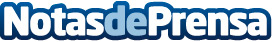 Invertir en inmuebles y locales en rentabilidad, según "Locales y Bajos en Rentabilidad"La compra de inmuebles y locales en rentabilidad es siempre una buena inversión. Ahora mismo es un buen momento para invertir en inmuebles en rentabilidad. Aprovechando el momento que se está pasando hay negocios que se han visto beneficiados y otros que se han visto perjudicados, el secreto es saber en qué inmuebles invertir para sacar la mejor rentabilidad y mantener una seguridad en el inmueble en el que se invierteDatos de contacto:Locales y Bajos en RentabilidadNota de prensa publicada en: https://www.notasdeprensa.es/invertir-en-inmuebles-y-locales-en Categorias: Nacional Inmobiliaria Finanzas Emprendedores http://www.notasdeprensa.es